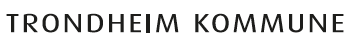 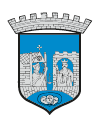 Kartleggingsprøve for minoritetsspråklige 1. trinnselever i KristiansandFørste og siste side (oppsummeringsark).  Skal skannes og legges i elevens mappe i Public 360 OPPSUMMERINGSARK«Kartleggingsprøve for minoritetsspråklige1. trinnselever i Kristiansand»(Husk å fylle inn delpoeng og prosent før dere legger første og siste side inn i Public 360.)Kartleggingsprøver for skolestartere© Trondheim kommune 2013 Telefon: 72 54 00 00postmottak@trondheim.kommune.noUtgitt av: Ila, Kattem og Saupstad skole, Trondheim kommuneRedigert og tilrettelagt for Kristiansand kommune:Kristian Aamodt - MottaksskolenSissel Hvolbæk -  Mottaksskolen, Jorunn K. Sagedal - Wilds Minne skoleTormod Lien - Øvre Slettheia skoleElevens navn:	Fødselsdato:	Morsmål:		Kartlegging utført av:	Skole, dato:		Sidepoengmax7 Personlige opplysninger    47 Familie    68 Farger og telling  128 Øverst/nederst, først/sist, i midten, størst/minst/like stor    89 Visuell persepsjon    69 Tall/mengde    510 Retning/orden    310 Bokstaver    611 Kropp og sanser  1812 Verb    513 Klær  1114 Følelser    415 Hus/rom og ordforklaring  1616 Vi dekker bordet    716 Mat  1017 Innholdsforståelse    718 Mest/minst/like mye, flest/færrest/like mange    619 Motsetninger    420 Sortere    621 Uttale    722 Transport og natur  1123 Dyr og gåter  1924 Preposisjoner    625 Årstider og vær  12                                                                               totalt199Elevens navn:  % =